Załącznik do Zarządzenia nr                     /2023Prezesa i Dyrektora Sądu Okręgowego w Warszawiez dnia         listopada 2023 r. 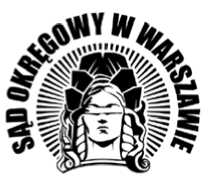 Regulamin organizacji spotkań z uczniamiw ramach programu edukacyjnego dla młodzieży szkolnej „Spotkanie z Temidą”§ 1.Postanowienia ogólneCelem podniesienia świadomości prawnej młodzieży Sąd Okręgowy w Warszawie organizuje program edukacyjny dla młodzieży szkolnej „Spotkanie z Temidą” (dalej: Program). Program prowadzony jest w budynku Sądu Okręgowego w Warszawie przy „al. Solidarności” 127.W Programie mogą wziąć udział zgłoszeni przez Dyrektora Szkoły uczniowie posiadający aktualne ubezpieczenie od następstw nieszczęśliwych wypadków, ze szkół z terytorium całej Polski:VIII klas szkół podstawowych;szkół średnich.Udział w Programie jest bezpłatny.Organizatorzy nie pokrywają kosztów dojazdu na miejsce przebiegu Programu, ani też kosztów przejazdu na terenie Warszawy.Organizator zastrzega sobie możliwość ograniczenia liczby terminów przeprowadzenia Programu.Ze względów techniczno-organizacyjnych liczba uczniów na jeden termin nie może przekroczyć 35 osób - dopuszcza się przyjęcie dwóch klas w ramach jednego limitu.§ 2.Warunki udziału w programie edukacyjnymWarunkiem udziału w Programie jest spełnienie niżej wymienionych warunków:wypełnienie formularza zgłoszeniowego, stanowiącego Załącznik do niniejszego Regulaminu, opublikowanego na stronie BIP Sądu Okręgowego w Warszawie bip.warszawa.so.gov.pl w zakładce Edukacja prawna;wysłanie formularza na adres e-mailowy: edukacja@warszawa.so.gov.pl obsługiwany przez Oddział Bezpieczeństwa Sądu Okręgowego w Warszawie;nieprawidłowo wypełniony formularz zgłoszeniowy np. pozostawienie pustego pola, brak podpisu i/lub pieczątki powoduje pozostawienie zgłoszenia bez rozpoznania.Szkoła przyjęta do udziału w Programie otrzyma potwierdzenie mailem zwrotnym.Pracownik Oddziału Bezpieczeństwa Sądu Okręgowego w Warszawie:zobowiązuje przedstawiciela szkoły do przesłania na co najmniej 2 dni przed rozpoczęciem Programu informacji potwierdzającej przybycie;informuje przedstawiciela szkoły o miejscu zbiórki, konieczności posiadania legitymacji nauczycielskich/dowodów tożsamości przez opiekunów celem weryfikacji oraz o konieczności poddania się kontroli bezpieczeństwa;najpóźniej dzień przed planowanym wydarzeniem przekazuje Straży Sądowej informacje o dacie Programu, liczbie uczestników, numerze sali rozpraw, w której zaplanowano zajęcia oraz informacje z pkt 2.Miejscem zbiórki uczestników Programu, o którym mowa w punkcie § 2 ust. 3 pkt 2 ustala się miejsce w holu przed bramkami bezpieczeństwa.Uczestnicy przechodzą kontrolę bezpieczeństwa na wejściu do budynku Sądu.Po poddaniu się uczestników Programu kontroli bezpieczeństwa Pracownik Straży Sądowej/Oddziału Bezpieczeństwa zlicza uczestników wycieczki na podstawie informacji z § 2 ust. 3 pkt 3 oraz weryfikuje dane osobowe opiekunów na podstawie legitymacji służbowej nauczyciela lub innego dokumentu potwierdzającego tożsamość.Uczestnicy Programu oraz ich opiekunowie na czas wydarzenia otrzymują od pracownika Oddziału Bezpieczeństwa plakietki z napisem Wycieczka, które zobowiązani są nosić do czasu wyjścia z budynku Sądu.Pracownik Oddziału Bezpieczeństwa kieruje uczestników Programu i ich opiekunów do makiety Sądu w holu głównym i oczekuje na sędziego prowadzącego Program (dalej: opiekun Programu).Uczestnicy Programu odbierani są z holu głównego przez opiekuna Programu.Niedopuszczalne jest zwiedzanie budynku Sądu bez nadzoru opiekuna Programu.Pracownik Oddziału Bezpieczeństwa, po zakończeniu Programu odprowadza uczestników wycieczki na miejsce zbiórki, odbiera plakietki sprawdzając przy tym, czy wszyscy uczestnicy opuścili budynek.§ 3.Postanowienia końcoweW razie zarządzonej ewakuacji Opiekun Programu ponosi odpowiedzialność za uczestników Programu, w tym za wyprowadzenie ich z budynku na miejsce zbiórki oraz wskazanie kierownikowi ewakuacji liczby osób która ewakuowała się.Wszyscy uczestnicy Programu podlegają niniejszemu Regulaminowi na takich samych zasadach.Podczas udziału w Programie, uczestników obowiązuje schludny ubiór oraz ogólnie przyjęte zasady kulturalnego zachowania.Organizator zastrzega sobie prawo do przerwania Programu w dowolnym czasie bez podania przyczyny.Sąd nie może być pociągnięty do żadnej odpowiedzialności w związku z odwołaniem lub przerwaniem Programu.